vffiyЗАКАЗЧИК: ООО «Газпром газораспределение Самара»Исполнитель: ООО «ТЕРРА»Газопровод межпоселковый от ГРС с.п. Калиновка до комплекса по производству и переработке мяса птицы муниципального района Сергиевский Самарской области,код стройки 63/760-1Материалы по обоснованию проекта планировки территории для размещения линейного объкта регионального значения. Графическая часть008/16-01 -ППТом(Утверждаемая часть)г.о. Тольятти 2016 г.ФТЕРРА	УЗАКАЗЧИК: ООО «Газпром газораспределение Самара» ИСПОЛНИТЕЛЬ: ООО «ТЕРРА»Газопровод межпоселковый от ГРС с.п. Калиновка до комплекса по производству и перера-
ботке мяса птицы муниципального района Сергиевский Самарской области,код стройки 63/760-1Материалы по обоснованию проекта планировки территории для размещения линейного объкта регионального значения. Графическая часть008/16-01-ППТом 3.(Утверждаемая часть)А. А. Бабичг.о. Тольятти 2016 г.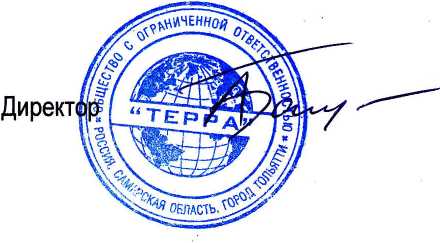 Г nrnarnRaH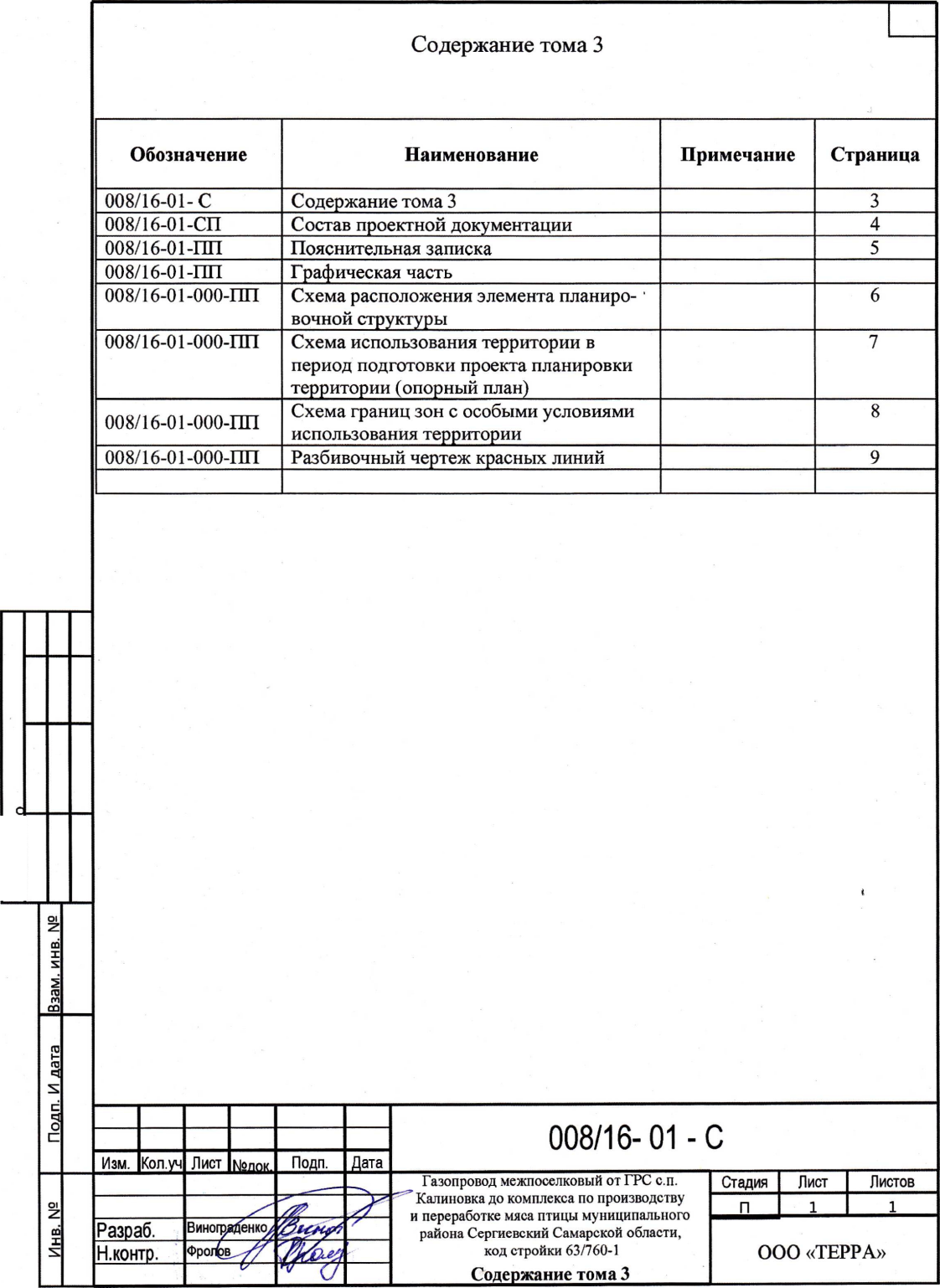 Согласован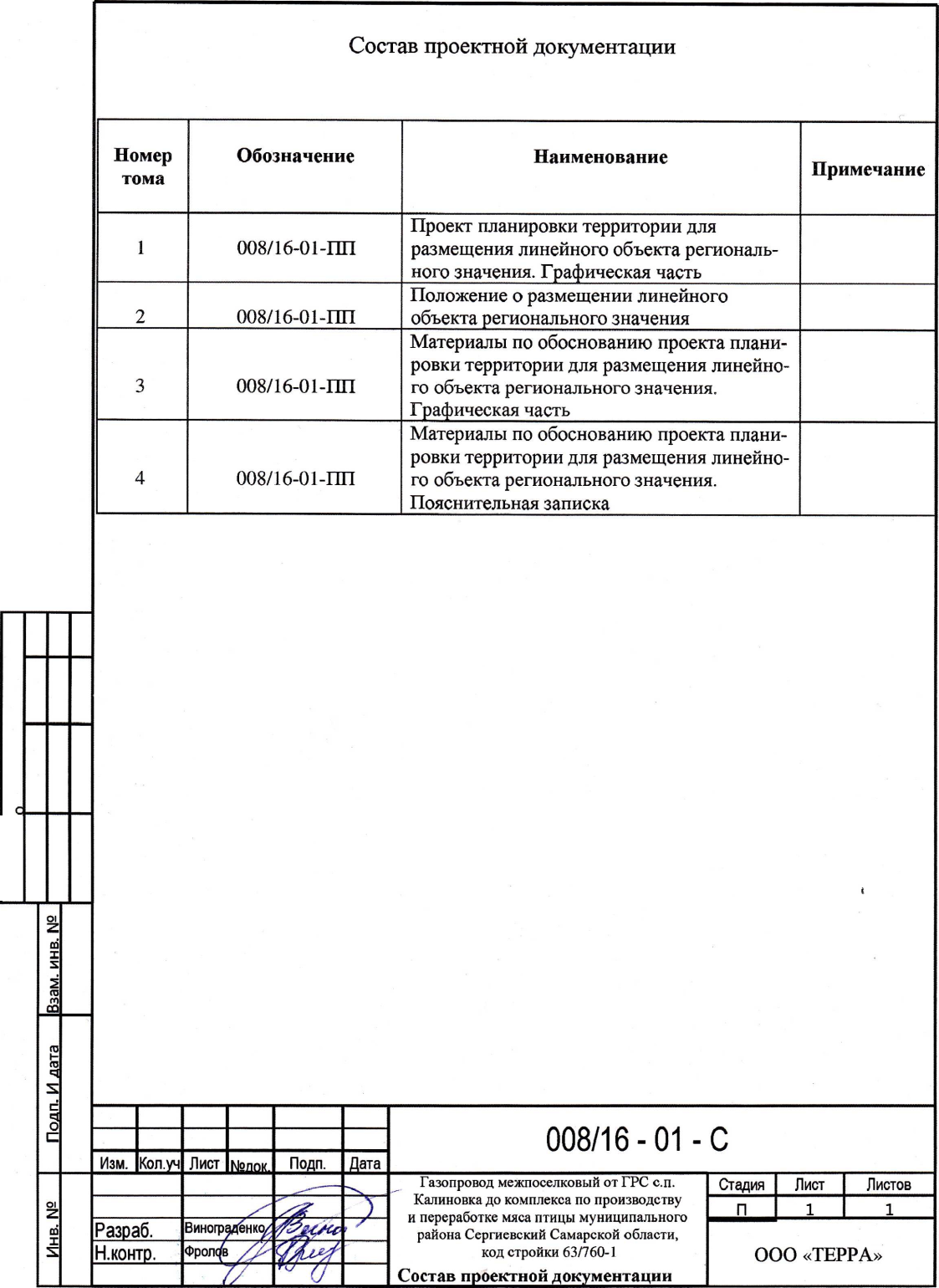 оЗноЗпКоаоКспосчю£оакКоакксЗсоmсЗНсЗоаоSсfctоСПояснительная записка.В составе Тома 3 выполнены следующие карты-схемы:Схема расположения элемента планировочной структуры;Схема использования территории в период подготовки проекта планировки территории;Схема границ зон с особыми условиями использования территории;Разбивочный чертеж красных линий.В состав Тома 3 не вошли следующие карты-схемы:Схема организации улично-дорожной сети, т.к. данная организация не предусмотрена;Схема границ территорий объектов культурного наследия, т.к. согласно письму управления государственной охранны объектов культурного наследия Самарской области №43/105 от 14.01.2016г., на территории проектируемого объекта объекты культурного наследия отсутствуют;Схема вертикальной планировки территории и инженерной подготовки территории, т.к. данные мероприятия не предусмотрены;Схема инженерного обеспечения территории, т.к. прокладка инженерных сетей обеспечения не предусмотрена;Схема границ территорий, подверженых риску возникновения пожаров, чрезвычайных ситуаций природного и техногенного характера, т.к. территории подверженные риску отсутствуют; Схема поперечных профилей улиц и проездов, т.к. не предусмотрено развитие улиц, дорог и внутриквартальных проездов.Схема резервируемых земель, т.к. резевирование земельных участков или частей земельных участков не предусмотрено для данного объекта.ччосщоакКЛистНастоящий документ не подлежит размножению или передаче другим организациям и лицам без согласия ООО «ТЕРРА»ПРОЕКТ ПЛАНИРОВКИ ТЕРРИТОРИИ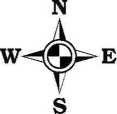 Схема расположения элемента планировочной структурыУсловные обозначенияТерриториальные границыГраница сельского поселенияШушествпошиерланпруемьнФункциональные зоны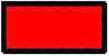 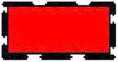 Зона градостроительного использования Зона производственного использованияЗона инженерной и транспортной инфраструктуры Зона сельскохозяйственного использования Зона специального назначенияПрочие объектыСуществующие [Тланируемы^Г раница лесничеств ЛесаВодоем (озеро, пруд, обводненный карьер, водохранилище) Водоток (река, ручей, канат)008/16-01 -000-ППГазопровод межпоселковый от ГРС с.п. Калиновка до комплекса
по производству и переработке мяса птицы муниципального районаСергиевский Самарской области, код стройки 63/760-1ежпоселковый газопроводсокого давления (1,2 МПа)ма расположения элементапланировочной структуры(Масштаб 1:10000)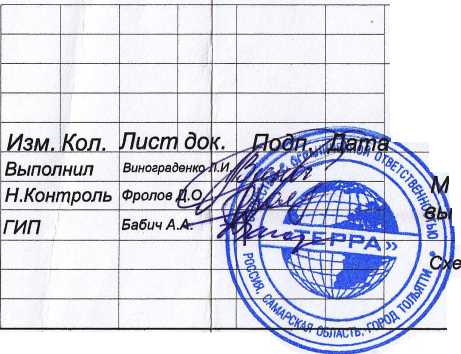 01оСО0 IОс:сиоигоСПсоа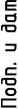 •=:сооOI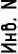 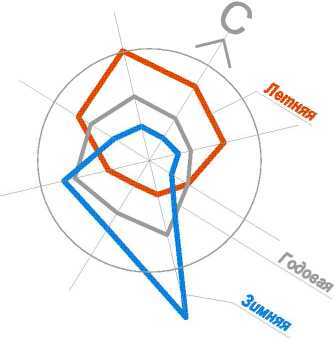 Кран шаровойв подземном исполнениис выводомпод ковер в ограждении ПК17 +14,5 м(компл. ИЛО)63:31:1601001:280315x35,2асфальтированная автомобильная дорога к комплексу по переработка птицы (без категории)63:31:1601001:2863:31:1601001:28ПРОЕКТ ПЛАНИРОВКИ ТЕРРИТОРИИСхема использования территории в период подготовки проекта планировки территорииКатегория земель: земли сельскохозяйственного назначенияВ соответствии с материалами разведочных археологических работ, выявлено, что объекты археологического наследия: курганные могильники Суходол III, Суходол IV, Калиновка IV и одиночный курган Калиновка расположены вне границ земельного участка.Существующие красные линии и линии регулирования застройки отсутствуют.	1	Кран шаровойв подземном исполнении с выводом под ковер в ограждении ПК5 +34,0 м(компл. ИЛО)63*31:0000000:624Г4/6Ш5х35ДУСЛОВНЫЕ ОБОЗНАЧЕНИЯГраницы земельных участков по сведениям ГКНТрасса проектируемого газопроводаПолоса отвода проектируемого газопроводаПроектируемая граница земельного участка, отводимая на период строительства
из ЗУ с КН 63:31:0000000:593Проектируемая граница земельного участка, отводимая на период строительства
из государственной собственности, которая не разграниченаПроектируемая граница земельного участка, отводимая на период строительства
из ЗУ с КН 63:31:0000000:624Проектируемая граница земельного участка, отводимая на период строительства
из ЗУ с КН 63:31:1601001:28Обозначение в таблице "Экспликация границ земельных участков, временно отводимых на период строительства"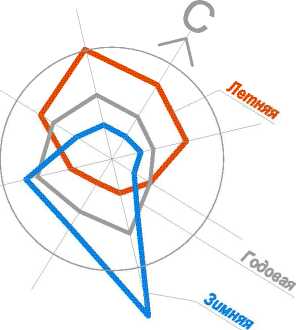 ПРОЕКТ ПЛАНИРОВКИ ТЕРРИТОРИИСхема границ зон с особыми условиями
использования территориио£аагоГООГОоУСЛОВНЫЕ ОБОЗНАЧЕНИЯГраницы земельных участков по сведениям ГКНТрасса проектируемого газопроводаПолоса отвода проектируемого газопровода//// ~ Охранная зона ЛЭП 35 кВ ^\\\^ - Водоохранная зонаКатегория земель: земли сельскохозяйственного назначенияТерритории подверженные риску возникновения чрезвычайных ситуаций отсутствуютВ соответствии с материалами разведочных археологических работ, выявлено, что объекты археологического наследия: курганные могильники Суходол III, Суходол IV, Калиновка IV и одиночный курган Калиновка расположены вне границ земельного участка.асфальтированная автомобильная дорога к комплексу по переработке птицы (без категории)63:31:1601001:28008/16-01-000-ППГазопроВоЭ межпоселкоВый от ГРС с.п. Калиновка Зо комплекса о произВоЗстбу и переработке мяса птицы муниципального района ергиеВский Самарской области, коЗ стройки 63/760-1МежпоселкоВый газопробоЗ Высокого Эабления (1,2 МПа)Схема границ зон с особыми обиями использования террип(М 1:1000)(таЗияППЛистЛистовООО "ТЕРРА""УТВЕРЖДЕНО"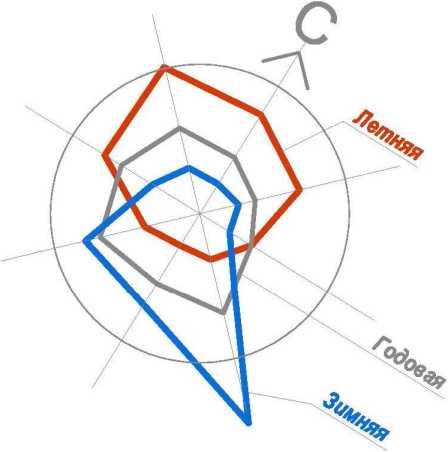 ПРОЕКТ ПЛАНИРОВКИ ТЕРРИТОРИИРазбивочный чертеж красных линийPer. №от	20 г.Поперечный профиль (Масштаб 1:200)Разрез 1-1Разрез 3-3л12.01Ш7^ООГОосиро2аfDГОштаТОРпхР207'X-29.4та"ОР7'1CгоZго2атаоСРГОрыорТООООсиРазрез 2-2Разрез 4-430.07'ш7е-пОтаогоосирОЭ2аГОXс20То13,020,07'1CгоZго2атаоо>горыоо"Ооо>осирСОоиргоо>4,СОZргосорЁртогоотооУКУ/1-1“Г-&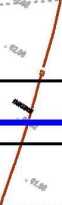 полоса отвода проектируемого газопроводаэ1с-сCDО%СО§а>Ьэ§слmУстанавливаемые красные линииУЧ,у.\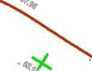 полоса отвода проектируемого газопровода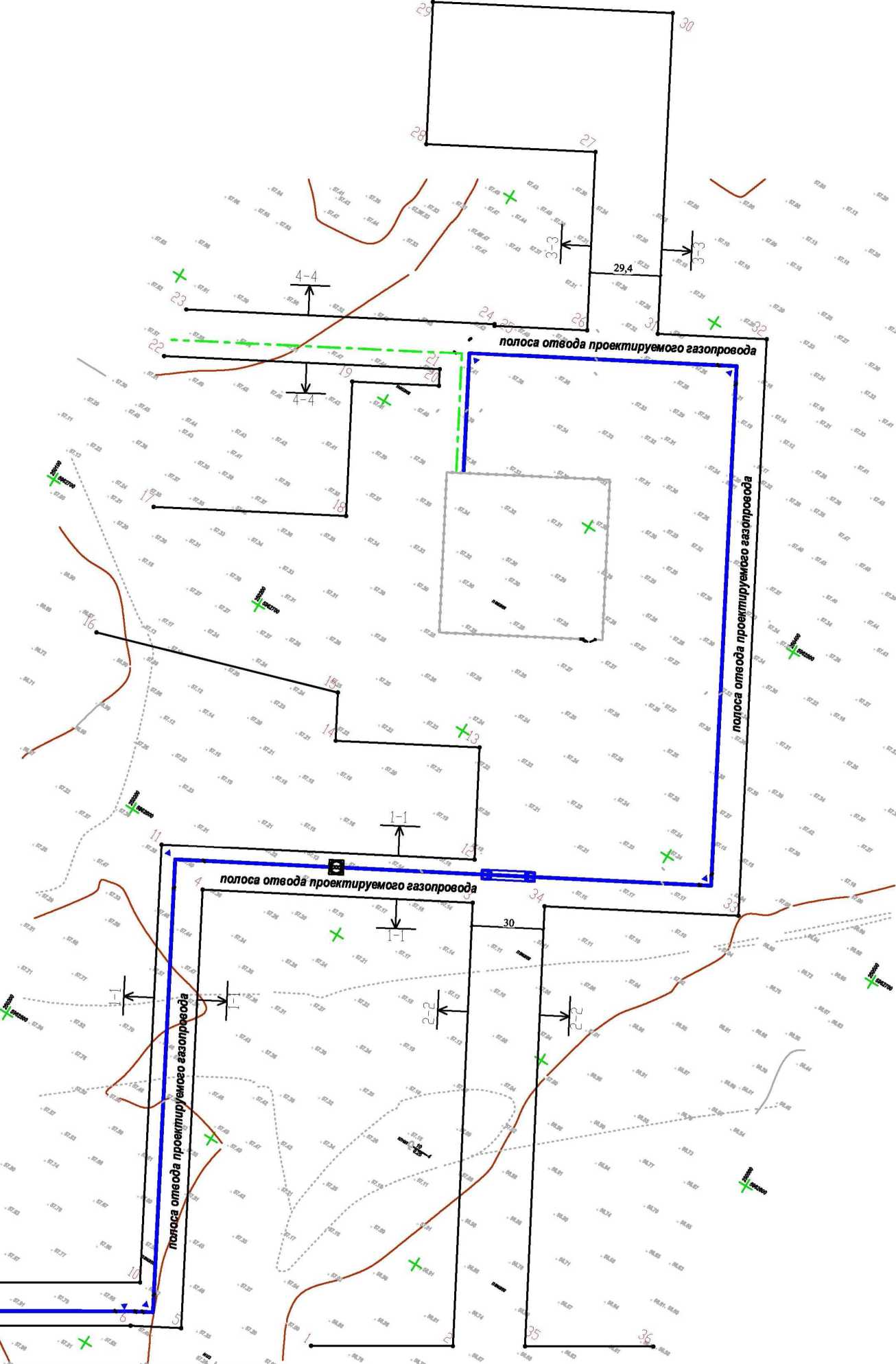 X"Согласовано"Пояснительная запискаСуществующие красные линии отсутствуютУстановить красные линии по границе полосы отвода проектируемого объекта "Газопровод межпоселковый от ГРС с.п. Калиновка до комплекса по производству и переработке мяса птицы муниципального района Сергиевский Самарской области", код стройки 63/760-1, на отрезок полосы отвода (т2-тЗ, т28-т1)проектируемого объекта "Газопровод межпоселковый от ГРС с.п. Калиновка до Существующих точек подключения муниципального района Сергиевский Самарской области", код стройки 63/759-1, а также на отрезок полосы отвода (т2-тЗ, т12-т16, т17-т20, т26-т31, т34-т35) газопровод-отвод и ГРС с.п. Калиновка муниципального района Сергиевский Самарской области, код стройки 63/314-1УСЛОВНЫЕ ОБОЗНАЧЕНИЯ— - Проектируемая траса газопровода межпоселковый от ГРС с.п. Калиновка до комплекса по производству и переработке мяса птицы муниципального района Сергиевский Самарской области, код стройки 63/760-1- Отрезок проектируемой трасы газопровода межпоселковый от ГРС с.п. Калиновка до существующих
точек подключения муниципального района Сергиевский Самарской области, код стройки 63/759-1	Устанавливаемые красные линии008/16-01-000-ППробоб межпоселкоВый от ГРС с.п. КалиноВка бо комплексаизбобстВу и переработке мяса птицы муниципального районаский Самарской области, коб стройки 63/760-1ежпоселкоВый газопроВобВысокого бабления (1,2 МПа)РазбиВочный чертеж красных линий(М 1:2000)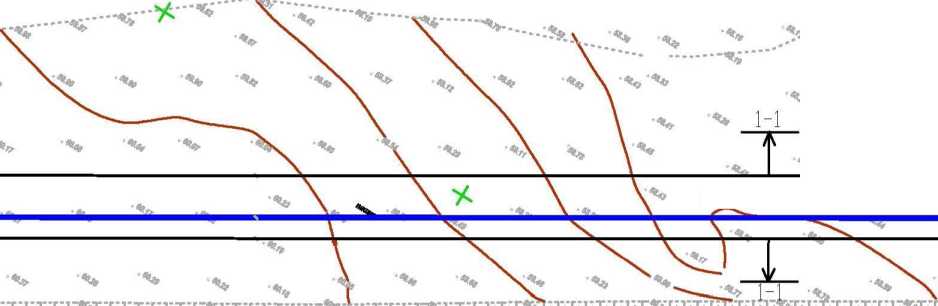 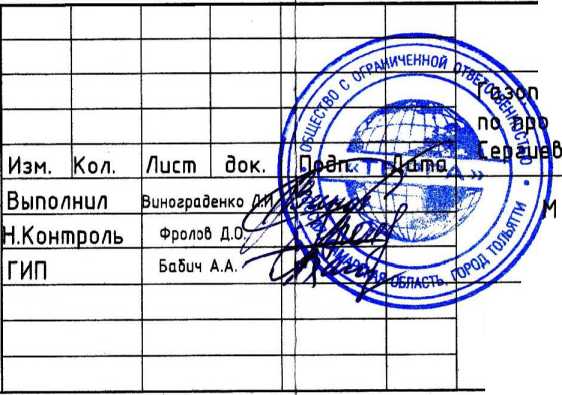 Изм.Лист№ докум.Подп.ДатаСтадияЛистЛистовПП1ООО "ГЕРРА"ООО "ГЕРРА"ООО "ГЕРРА"0ПR/1^ 01 000-ПП0-ПП0-ППUV/О/ Ю —U I-\J\J0-ПП0-ПП0-ППГазопровод межпоселкобый от ГРС с.п. КалиноВка Во комплекса цы муниципального района >йки 63/760-1линоВка Во комплекса цы муниципального района >йки 63/760-1линоВка Во комплекса цы муниципального района >йки 63/760-1произВоВстВу и переработке мяса птилиноВка Во комплекса цы муниципального района >йки 63/760-1линоВка Во комплекса цы муниципального района >йки 63/760-1линоВка Во комплекса цы муниципального района >йки 63/760-1Изм.Кол.Листбок ^QMQPCK0^ области, коВ стрслиноВка Во комплекса цы муниципального района >йки 63/760-1линоВка Во комплекса цы муниципального района >йки 63/760-1линоВка Во комплекса цы муниципального района >йки 63/760-1ВыполнилВыполнилЗинограВенко 	1 МГ'ЧГППГГ' лкпР||,1П •'mnnnnfinflЗинограВенко 	1 МГ'ЧГППГГ' лкпР||,1П •'mnnnnfinflСтадияЛистЛистовН,КонтрольН,КонтрольФролов д^7ж1 Р РА ~ 1 11Фролов д^7ж1 Р РА ~ 1 11ПП1ГИПГИПГ - . .<х п fcjdmin I «Высокого ВаВления (1,2 МПа)Г - . .<х п fcjdmin I «Высокого ВаВления (1,2 МПа)ПП1/«Е)£ёма использования территории/«Е)£ёма использования территорииООО "ТЕРРА"ООО "ТЕРРА"ООО "ТЕРРА"и периоо пооготооки проекти планировки территориии периоо пооготооки проекти планировки территорииООО "ТЕРРА"ООО "ТЕРРА"ООО "ТЕРРА".! (М 1:1000).! (М 1:1000)ООО "ТЕРРА"ООО "ТЕРРА"ООО "ТЕРРА"Экспликация границ земельных участков, временно отводимых напериод строительстваЭкспликация границ земельных участков, временно отводимых напериод строительстваЭкспликация границ земельных участков, временно отводимых напериод строительстваЭкспликация границ земельных участков, временно отводимых напериод строительстваномер на схемеНаименование землепользователей и землевладельцевПлощадь отчуждаемых земель во временное пользование, гаКатегория земель1Аренда, ООО "Европейские биологические технологии" м.р. Сергиевский Самарской области 63:31:0000000:5931,2008Земли сельскохозяйственного назначения2Государственная собственность, которая не разграничена0,0292Земли сельскохозяйственного назначения3Частная собственность, ООО "Европейские биологические технологии” м.р. Сергиевский Самарской области. 63:31:0000000:6240,0199Земли сельскохозяйственного назначения4Частная собственность, ООО "Европейские биологические технологии" м.р. Сергиевский Самарской области.63:31:1601001:281,8479Земли сельскохозяйственного назначенияИтого, га3,09783,09783,0978Изм.Кол.Листеш/1шпа\ВыполнилВыполнилВиногрпЗе!ВиногрпЗе!А »Н.КонтрольН.КонтрольФро/тб JФро/тб JА »ГИПГИПБабич Д ярБабич Д ярБабич Д ярщНомИм?Дирекц, уголРас-ниеXУ15962448,20250380,8958s 29' 07"59,04г25962479,06250431,22330й 55' 36"185,273с5962640,99250341,19241° 10' 37"112,61445962586,70250242,5315Г 10' 40"183,165с;5962426,23250330,83241° 09' 33"21,85665962415,69250311,69ТоLO■Tj-OJсососи916,98775961935,42249530,54328й 25' 26"17,82885961950,60249521,2153й 07' 48"1,909с5961951,74249522,7358° 24' 55"919,81101C5962433,50250306,29ЗЗГ 10' 31"182,9611115962593,79250218,0861° 10' 36"130,5312125962656,72250332,44330й 55' 35"47,0013125962697,80250309,60241й 01' 17"60,0014145962668,73250257,11331° 01' 11"20,1615155962686,37250247,34252° 21' 14"103,5816165962654,97250148,63352й 44' 07"57,5717175962712,08250141,3561й 01' 50"80,2718185962750,96250211,58331й 01' 40"56,0119195962799,96250184,4561й 01' 43"36,11202С5962817,45250216,04331° 07' 51"6,9021215962823,49250212,71241° 06' 16"114,9422225962767,95250112,08353й 40' 59"21,6323225962789,45250109,7061й 06' 13"128,53OJ245962851,56250222,23151й 15' 36"0,7125255962850,94250222,5761° И' 23"38,/026265962869,59250256,48331° ОГ 52"74,4327275962934,71250220,43241й 01' 35"70,56ГОсо285962900,53250158,70331й 01' 36"59,5029295962952,58250129,8861° 01' 41"100,0030ЗС5963001,02250217,37151° 01' 36"134,0031315962883,79250282,2861й 10' 37"45,4132325962905,68250322,06151й 10' 30"241,1133325962694,44250438,31241й 10' 40"80,8634345962655,46250367,47150й 55' 38"183,8835355962494,75250456,8258й 29' 46"53,5136365962522,71250502,44асфальтированная автомобильная дорога к комплексу по переработке птицы (без категории) *		13*111» Ml. I.I.I. I.iiidi.m».ufri.ii|f.uij: i j»4асфальтированная автомобильная дорога к комплексу по переработке птицы (без категории) *111 rig 11.1 ■ t ■ г. л ■ 1 ■ I ■ 1 ■ 1 ■ 1 jy. 1 ■ 111,1 . 11 ь;v* 4 ^ 1i i i i% флт^шгпрСтадияЛистЛистовПП1ООО "ТЕРРА"ООО "ТЕРРА"ООО "ТЕРРА"